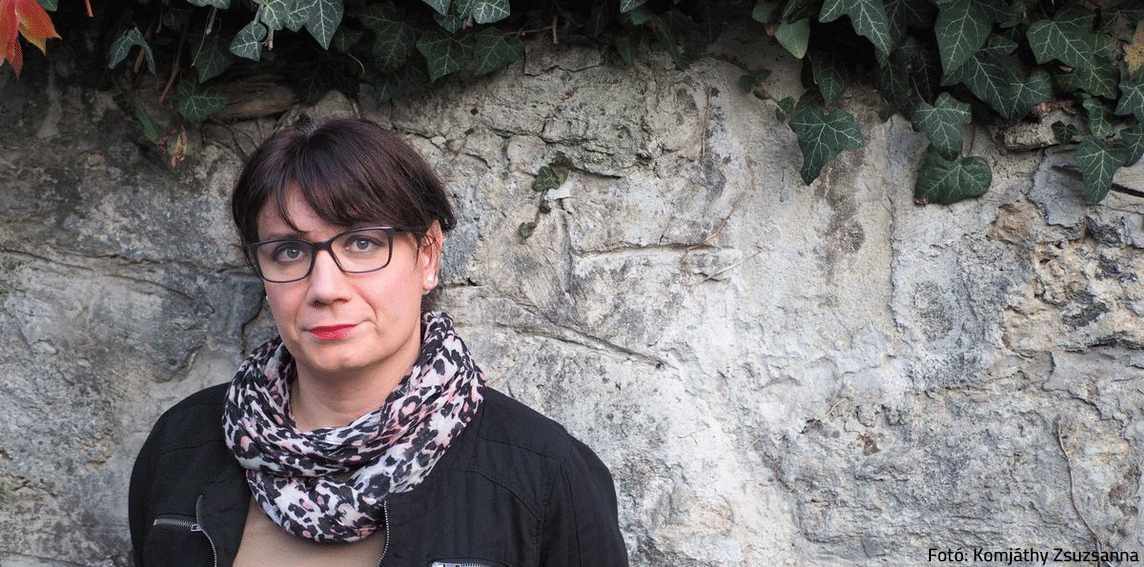 Kiss Tibor Noé„Olyanok vagyunk, mint két meggyújtott csillagszóró, ő meg én. Fellobbanunk, majd kialszunk, és közben nem is látjuk egymást önmagunktól.”A kvíz beküldési határideje 2022.02.28.A helyes megfejtők között minden hónap végén könyvjutalmat sorsolunk ki. Köszönjük Kiss Tibor Noénak, hogy hozzájárult februári irodalmi kvízünkhöz! Játékunk február 28-ig tart és a szerző által felajánlott, dedikált könyv is jár majd a nyertesnek!Hány regénye jelent meg eddig Kiss Tibor Noénak?235Melyik évben jelent meg az első, személyes vallomásait feltáró regénye, az Inkognitó?201620142010Ki az a két nő, aki az Aludnod kellene című regényben fel-feltűnik az egyes jelenetekben? Irénke és SzandraJúlia és MargitEdit és ÉvaMi van a kastély falain belül az Aludnod kellene című regényben? mentális betegek otthonahajléktalan szállásmoziMelyik az a sport, amiben Kiss Tibor Noé kiemelkedően tehetséges; és ami az Inkognitóban is hangsúlyos szerepet kap? jégkorongkosárlabdafutballMelyik mérkőzés volt „élete első emlékezetes napja”? 1982. július 5., Olaszország-Brazília 3-21986. június 17., Olaszország-Franciaország 0-21978. június 24., Brazília-Olaszország 2-1„Mindig csak a szélsőséges zeneterápiában hittem.” Egy fontos mondat az Inkognitó második fejezetében. Milyen zenei albumot említ meg a regény lapjain? Tim Hecker: Radio AmorWilliam Basinski: MelancholiaBrian Eno: TexturesMelyik évben született Kiss Tibor Noé?197819761973Kiss Tibor Noé Pécsi Tudományegyetem Bölcsészkarán tanult. Melyik szakon?pszichológiapolitológiaszociológiaHány elbeszélője van a Beláthatatlan táj című regénynek?234A Beláthatatlan táj című regényben Dorka, egy huszonéves kómában fekvő lány gondolatfoszlányai szabadversként jelennek meg. Miért került kómába?szívrohamautóbalesetöngyilkossági kísérletMilyen hangszer szerepel a Beláthatatlan táj című regény első fejezetének címében?zongorahegedűklarinétMi a Beláthatatlan táj című regény első mondata?lovak kergetőznekfarkasok üvöltenek a mélabús hold árnyékábanegy macska lopakodik13+1. A Recorder magazin írókat, költőket megszólaltató körkérdésében Kiss Tibor Noé melyik együttest említi, aminek két dalát a legtöbbet hallgatta életében?Fields of the NephilimEurópa KiadóLed ZeppelinKérjük, adja meg nevét és elérhetőségét! Amennyiben én nyerem meg a kvízt, az alábbi érdeklődési körömnek megfelelő könyveknek örülnék:(Aláírásommal kijelentem, hogy hozzájárulok, ahhoz, hogy a Csorba Győző Könyvtár (a továbbiakban: CSGYK) az irodalmi kvíz játék során megadott nevem és elérhetőségem a játék lebonyolításához szükséges mértékben és ideig kezelje, illetve nyertességem esetén nevem a CSGYK honlapján nyilvánosságra hozza. Tudomásom van arról, hogy a személyes adataimmal kapcsolatosan jogom van a tájékoztatáshoz, a hozzáféréshez, a helyesbítéshez, a törléshez, az adatkezelés korlátozásához és a jogorvoslathoz. Tudomásul veszem, hogy az adatkezeléssel kapcsolatos kérdéseimmel az adatvedelem@csgyk.hu e-mail címen élhetek jelzéssel. Tisztában vagyok azzal, hogy hozzájárulásom bármikor, indokolás nélkül visszavonhatom.) 